지역 피해자 서비스 기관Local Victim Service Agencies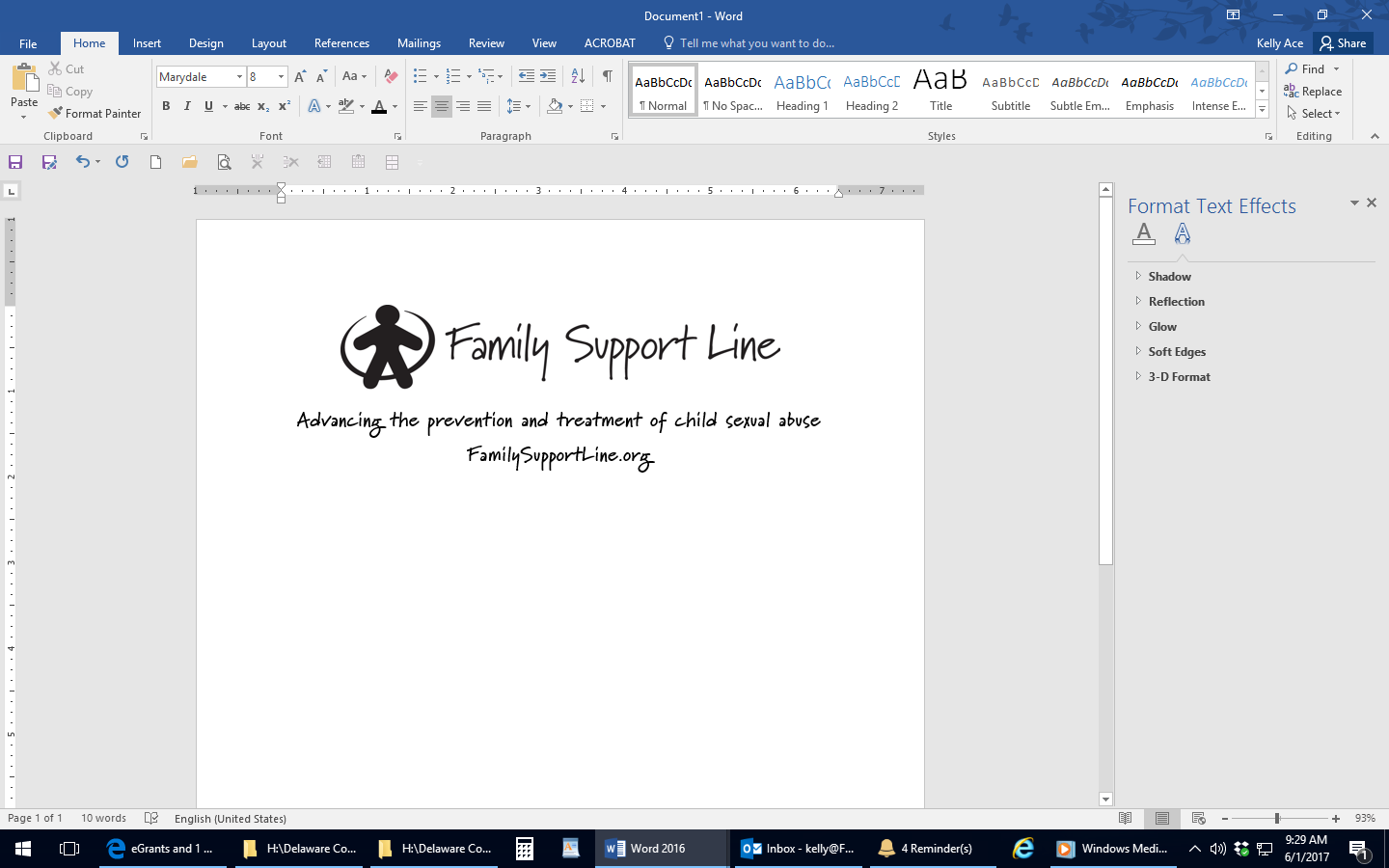 성추행 아동 피해자를 위한 서비스Services for Child Victims of Sexual AbuseFamily Support Linewww.FamilySupportLine.org610.268.9145Delaware County Women Against Rapewww.delcowar.orgHotline: 610.566.4342성폭행 성인 피해자를 위한 서비스 Services for Adult Victims of Sexual Assault Delaware County Women Against Rapewww.delcowar.orgHotline: 610.566.4342가정 폭력 피해자를 위한 서비스Services for Victims of Domestic ViolenceDomestic Abuse Project of Delaware County (DAP)  www.dapdc.orgHotline: 610.565.4590Office: 610.565.6272노인 학대 피해자를 위한 서비스Services for Victims of Elder AbuseSenior Victim Services, Inc.610.627.2292지적 장애인/의존 성인 피해자를 위한 서비스Services for Adult Victims with Intellectual Disabilities/Dependent AdultsProtective Services Hotlinehttp://www.dhs.pa.gov/citizens/reportabuse/dhsadultprotectiveservices/800.490.8505기타 피해자/증인 지원 프로그램Other Victim/Witness Assistance ProgramsCrime Victim Services 610.566.4386Delaware County District Attorney Victim Witness Assistance and Restitution 610.891.4227 Legal Aid Southeastern Division of Delaware County http://lasp.org  877.429.5994Parents of Murdered Children, Delaware County Chapter www.pomcdelco.com  610.324.7378